Трудовой договор – путь к социальной стабильностиВ рамках проведения Недели правовой грамотности «Краснодарский край – территория без тени» 26 октября 2022 года центром занятости населения Темрюкского района и администрацией муниципального образования Темрюкский район проведен урок права по теме «Трудовой договор – путь к социальной стабильности» с учениками 10 класса МБОУ СОШ № 3. В ходе беседы школьникам были разъяснены понятия трудовых отношений, значимость и содержание трудового договора, права несовершеннолетних при трудоустройстве, в том числе негативные последствия неофициальных трудовых отношений. Ребята с интересом ознакомились с раздаточным материалом по теме урока. Приняли активное участие в обсуждении темы.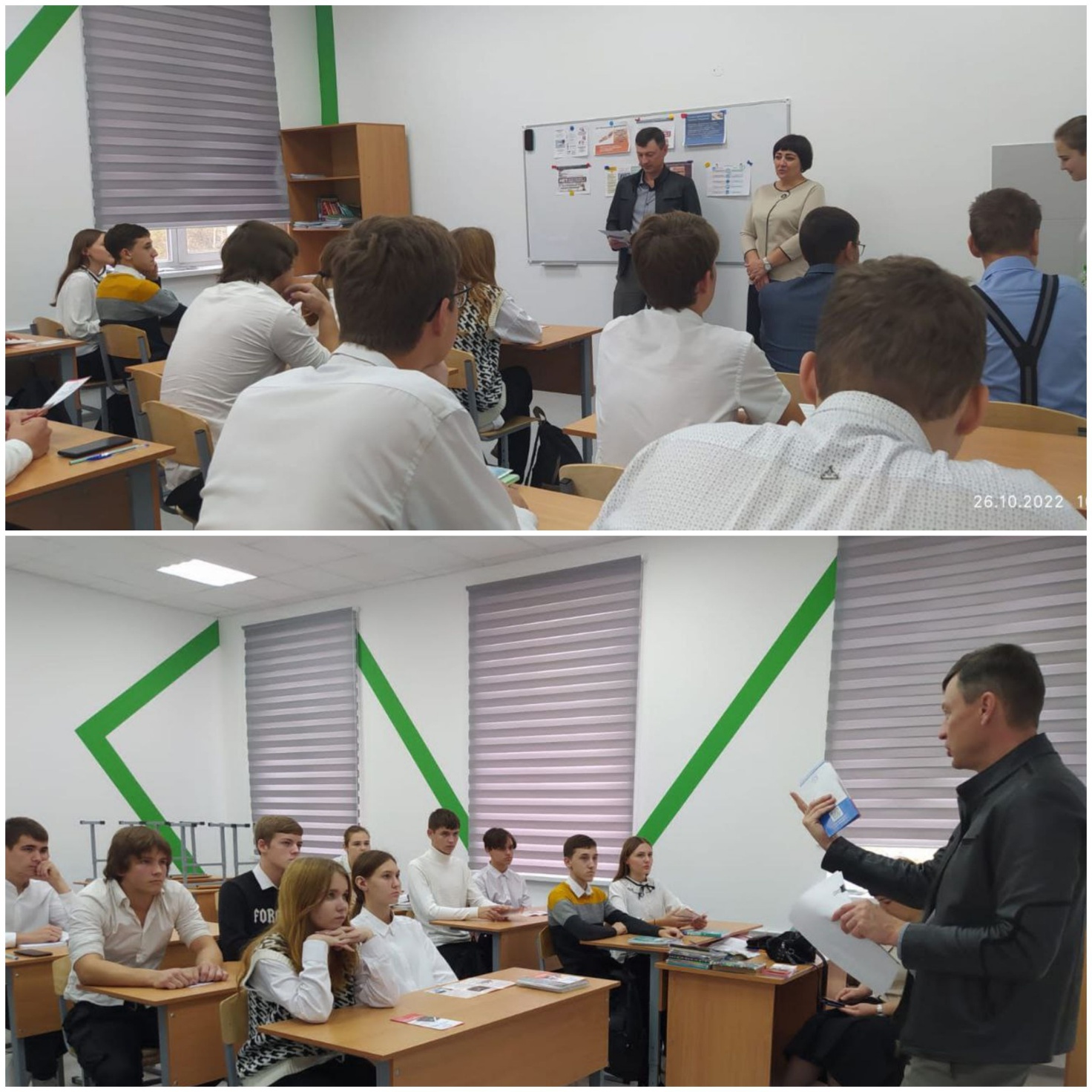 